Повече от 40 земеделски производители от Бургаска област, представят своите продукти на участниците в 5-та юбилейна среща на животновъдите в Бургас. 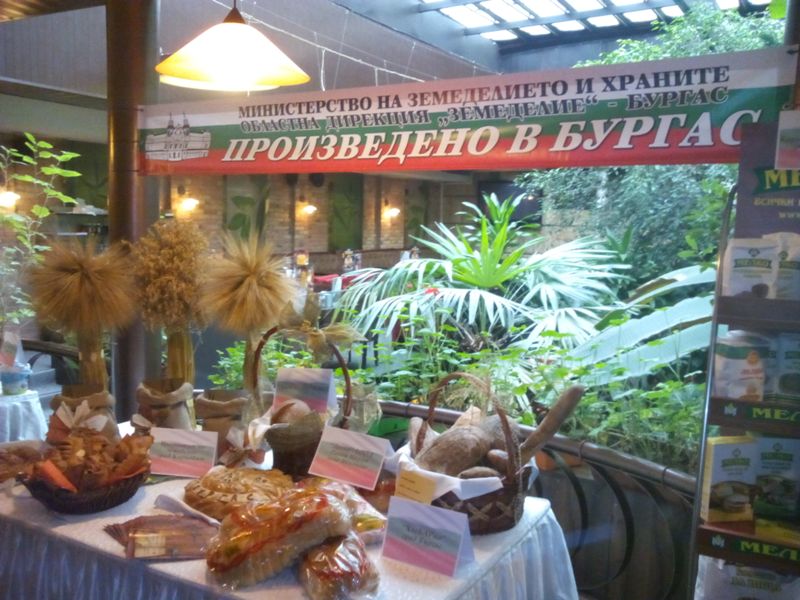 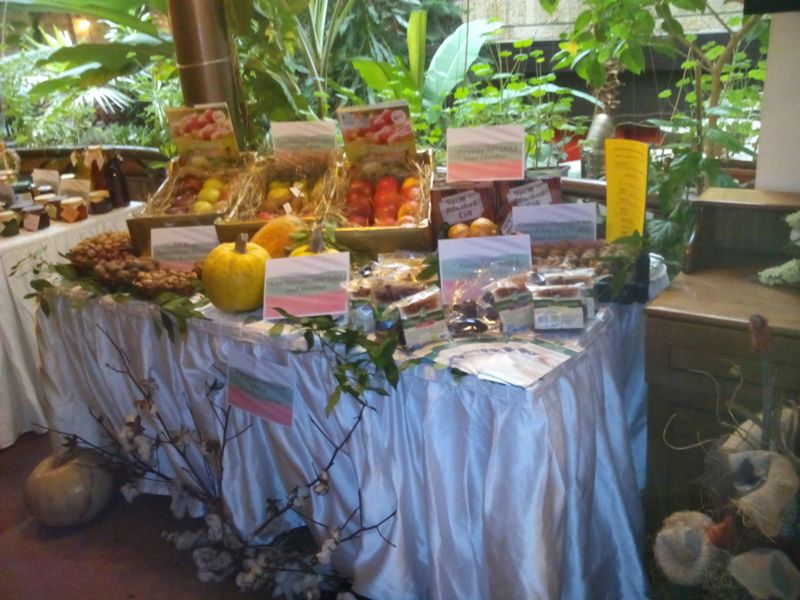 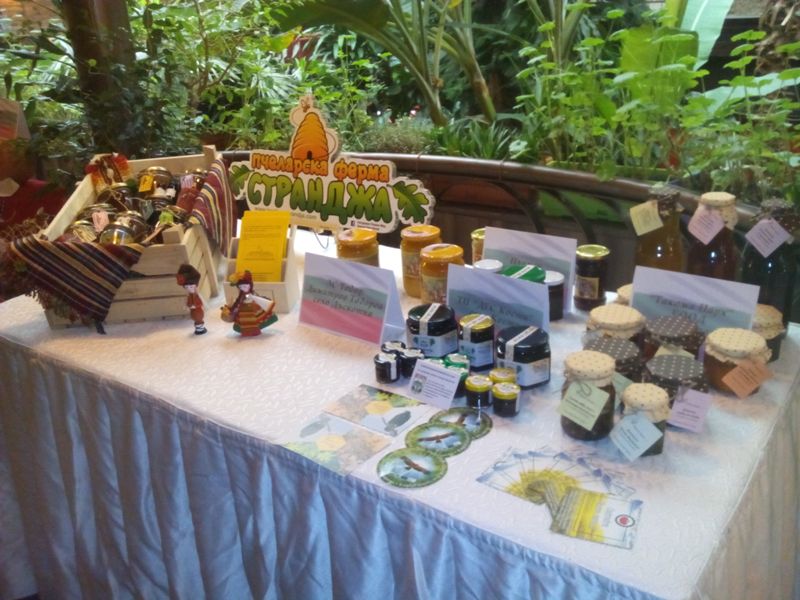 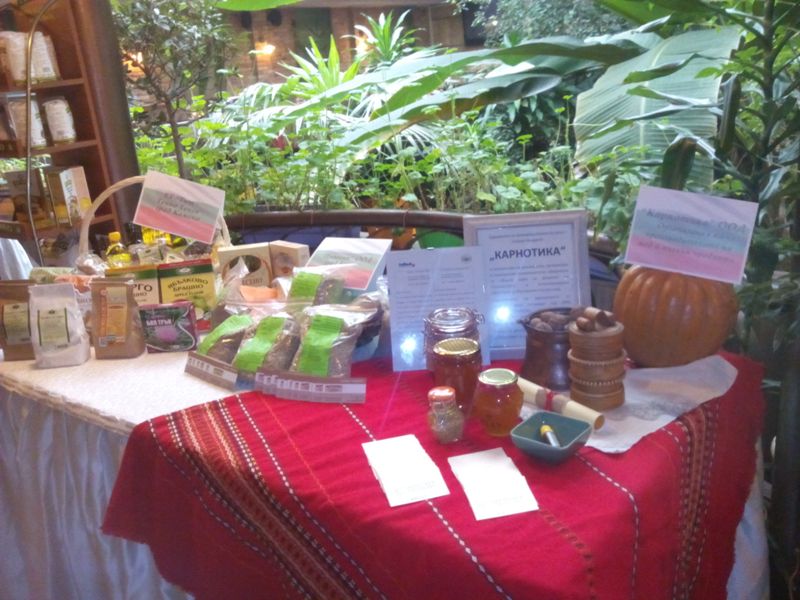 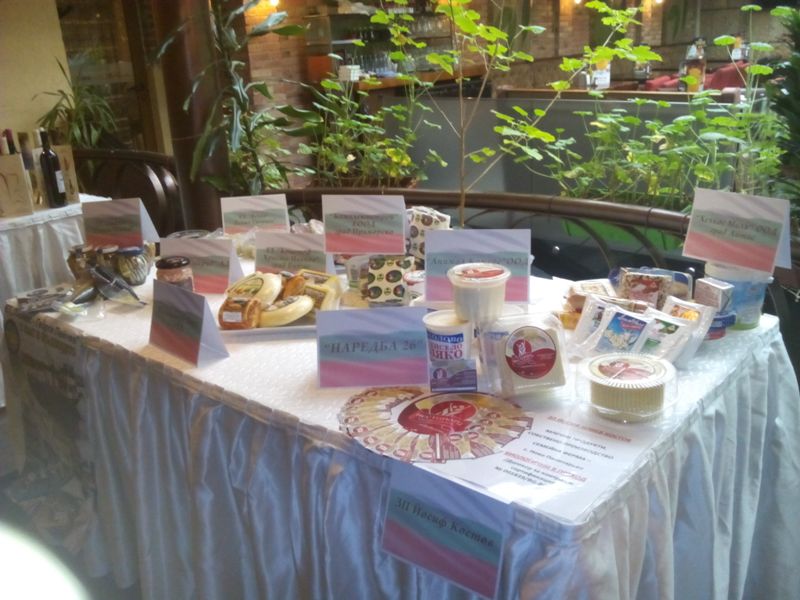 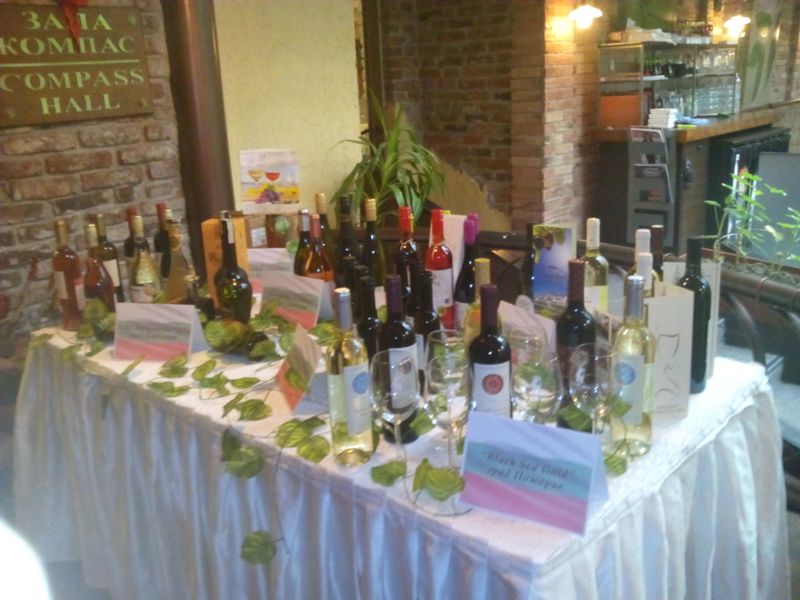 